KLASA: 024-01/23-01/110URBROJ: 2170-30-23-16Omišalj, 15. studenog 2023.	 Na temelju članaka 29., vezano uz članak 19. Zakona o službenicima i namještenicima u lokalnoj i područnoj (regionalnoj) samoupravi („Narodne novine” broj 86/08, 61/11, 4/18, 96/18 i 112/19, u daljnjem tekstu: Zakon), pročelnica Upravnog odjela Općine Omišalj raspisujeOGLASza prijam u službu na određeno vrijeme	u Upravni odjel Općine Omišalj, zbog zamjene odsutnog službenika, uz obvezni probni rad od 2 mjeseca, na  radno mjesto: - Administrativni referent(1 izvršitelj/izvršiteljica)Posebni uvjeti: - srednja stručna sprema upravne ili ekonomske struke- najmanje 1 godina radnog iskustva na odgovarajućim poslovima- položen državni ispit- znanje najmanje jednog stranog svjetskog jezika (engleski, njemački ili talijanski)- poznavanje rada na računalu.	Izrazi koji se koriste u ovom tekstu Oglasa, a imaju rodno značenje, odnose se jednako na muški i ženski rod.	Osim posebnih (stručnih) uvjeta za prijam u službu, kandidati moraju ispunjavati i opće uvjete za prijam u službu utvrđene člankom 12. Zakona (punoljetnost, hrvatsko državljanstvo, zdravstvena sposobnost za obavljanje poslova radnog mjesta na koje se osoba prima). 	Služba na određeno vrijeme zbog zamjene odsutnog službenika može trajati do povratka odsutnog službenika na posao odnosno prestanka njegove službe. 	Natjecati se mogu i kandidati koji su prema ranijim propisima stekli visoku stručnu spremu odgovarajuće struke. U službu ne mogu biti primljene osobe za čiji prijam postoje zapreke iz članaka 15. i 16. Zakona.  Na Oglas se mogu javiti osobe oba spola.	Natjecati se mogu i kandidati koji nemaju položen državni ispit, uz obvezu da kandidat koji bude primljen u službu ispit položi u roku od godine dana od prijma u službu.	Ako kandidat ostvaruje pravo prednosti pri zapošljavanju prema posebnom zakonu, dužan je u prijavi na Oglas pozvati se na to pravo, te priložiti sve dokaze o ispunjavanju traženih uvjeta, u kojem slučaju ima prednost u odnosu na ostale kandidate samo pod jednakim uvjetima. Za kandidate prijavljene na Oglas koji ispunjavaju formalne uvjete, provest će se prethodna provjera znanja i sposobnosti putem pisanog testiranja i intervjua. Ako kandidat ne pristupi pisanom testiranju i/ili intervjuu, smatrat će se da je povukao prijavu na Oglas. Na web stranici Općine Omišalj (www.omisalj.hr) i oglasnoj ploči Općine Omišalj na adresi Prikešte 13, Omišalj, objavit će se opis poslova i podaci o plaći radnog mjesta koje se popunjava, podaci o dokazima koje je potrebno dostaviti u slučaju ostvarivanja prava prednosti, način i vrijeme obavljanja prethodne provjere znanja i sposobnosti kandidata, područja provjere te pravni i drugi izvori za pripremu kandidata za provjeru. Na istoj web stranici Općine Omišalj i oglasnoj ploči objavit će se vrijeme održavanja prethodne provjere znanja i sposobnosti kandidata najmanje pet dana prije održavanja provjere, kao i lista kandidata koji ispunjavaju formalne uvjete iz Oglasa i koji se pozivaju na pisano testiranje. Intervju se provodi samo s kandidatima koji su ostvarili najmanje 50% bodova iz pisanog testiranja.Kandidati su obvezni uz prijavu priložiti: životopis,dokaz o hrvatskom državljanstvu (preslika domovnice ili osobne iskaznice),dokaz o stručnoj spremi (stupnju obrazovanja) i struci određenoj ovim Oglasom (preslika diplome),dokaz o ukupnom radnom iskustvu (ispis elektroničkog zapisa o radno-pravnom statusu/e-radna knjižica koja se vodi pri Hrvatskom zavodu za mirovinsko osiguranje),dokaz o radnom iskustvu od najmanje 1 godine ostvarenom na odgovarajućim poslovima, koji sadrži vrstu poslova koje je kandidat obavljao, vrstu stručne spreme tih poslova i razdoblje u kojem je obavljao te poslove (preslika ugovora, rješenja ili potvrde poslodavca), a koje je evidentirano u priloženom elektroničkom zapisu Hrvatskog zavoda za mirovinsko osiguranje,ukoliko kandidati imaju položen državni ispit dužni su dostaviti dokaz o položenom državnom ispitu (preslika uvjerenja odnosno svjedodžbe),uvjerenje da se protiv kandidata ne vodi kazneni postupak (ne starije od 3 mjeseca),vlastoručno potpisanu izjavu da za prijam u službu ne postoje zapreke iz članaka 15. i 16. Zakona (izjavu nije potrebno ovjeravati),dokaz o poznavanju jednog stranog svjetskog jezika (preslika školske svjedodžbe, uvjerenja, potvrde, indeksa i sl.),vlastoručno potpisanu izjavu o poznavanju rada na računalu (izjavu nije potrebno ovjeravati).	Uvjerenje o zdravstvenoj sposobnosti dostavlja izabrani kandidat po obavijesti o izboru, a prije donošenja rješenja o prijmu u službu.Pisane prijave na Oglas, vlastoručno potpisane od strane podnositelja zahtjeva, s navedenom kontakt adresom i telefonskim brojem, te dokazima o ispunjavanju uvjeta, podnose se u roku od 8 dana od objave Oglasa, neposredno u Općinu Omišalj ili preporučeno putem pošte na adresu: Općina Omišalj,Prikešte 1351 513 Omišaljs naznakom „Oglas za prijam u službu administrativnog referenta“Osoba koja ne podnese pravodobnu i urednu prijavu ili za koju se utvrdi da ne ispunjava formalne uvjete iz Oglasa, ne smatra se kandidatom prijavljenim na Oglas te joj se o tome dostavlja pisana obavijest. Urednom prijavom smatra se prijava koja sadrži sve podatke i priloge navedene u ovom Oglasu. O rezultatima Oglasa kandidati će biti obaviješteni pisanim putem u zakonskom roku.	Sukladno članku 24. stavku 5. Zakona, nakon raspisanog Oglasa ne mora se izvršiti izbor, ali se u tom slučaju donosi odluka o poništenju natječaja u zakonskom roku. Protiv odluke o poništenju natječaja nije dopušteno podnošenje pravnih lijekova, a odluka se dostavlja svim kandidatima prijavljenim na Oglas.                                                                                                             PROČELNICA						                          Maja Mahulja, dipl.oec.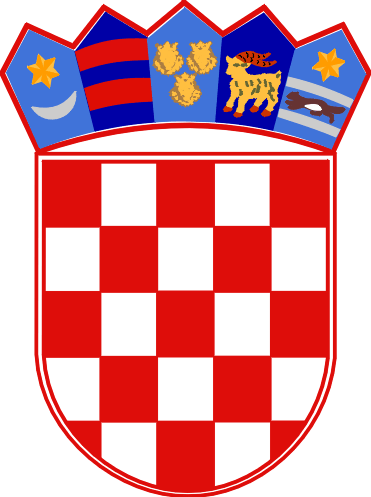 REPUBLIKA HRVATSKAPRIMORSKO-GORANSKA ŽUPANIJAOPĆINA OMIŠALJUPRAVNI ODJEL